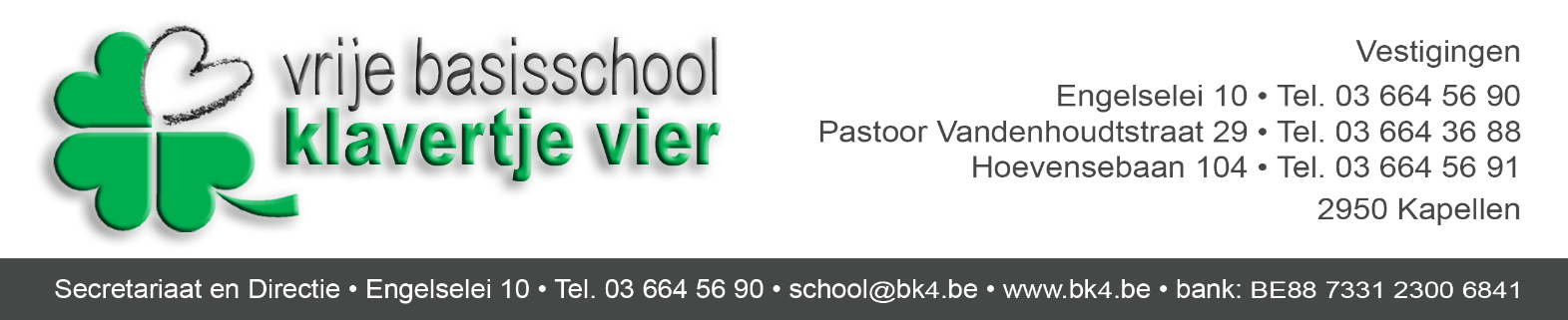        Kapellen,  juni 2018       Benodigdheden 3de leerjaar       Beste ouders       Uw zoon of dochter komt volgend jaar naar het derde leerjaar.       Dit mag in de boekentas zitten:       1. pennenzak met daarin (alle materiaal voorzien van naam)               - potlood               - blauwe balpen                - groene balpen                - slijper met potje               - gom               - schaar               - markeerstift               - lijmstift                - klein latje      2. kleurpotloden in een pennenzak      3. viltstiften in een pennenzak      4. een lat van  (voorzien van naam)      5. een geodriehoek (voorzien van naam)      6. een harde kaft=huiswerkkaft (geen ringmap, voorzien van naam)      7. een ringmap ( A4 en rug van )      8. turnzak      9. boekentas    10. oud T-shirt/hemd van papa of mama ( knutselles)Ouders mogen op vrijwillige basis de onderlijnde materialen aankopen. Dit is echter geen verplichting. De school zal bij het begin van het nieuwe schooljaar deze materialen gratis aanbieden aan de kinderen.U bent van harte welkom op de infoavond van het 3de leerjaar op dinsdag 4 september om 20 uur.    Met vriendelijke groeten    De juffen van het 3de leerjaar    Nadia Alaers, beleidsmedewerker kleuterschool    Philip Vanderhoven, directeur basisschool